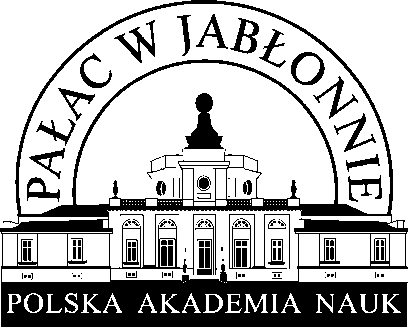 Polska Akademia NaukDom Zjazdów i Konferencji w Jabłonnieserdecznie zaprasza na koncert z cyklu„Pałacowe spotkania z muzyką”,który odbędzie się 18 grudnia 2016 r. o godz. 13.00 w Pałacu w Jabłonnie ul. Modlińska 105.Koncert pt. „Andrzej Jagodziński – Chopin i kolędy”w wykonaniuAndrzeja Jagodzińskiego (fortepian).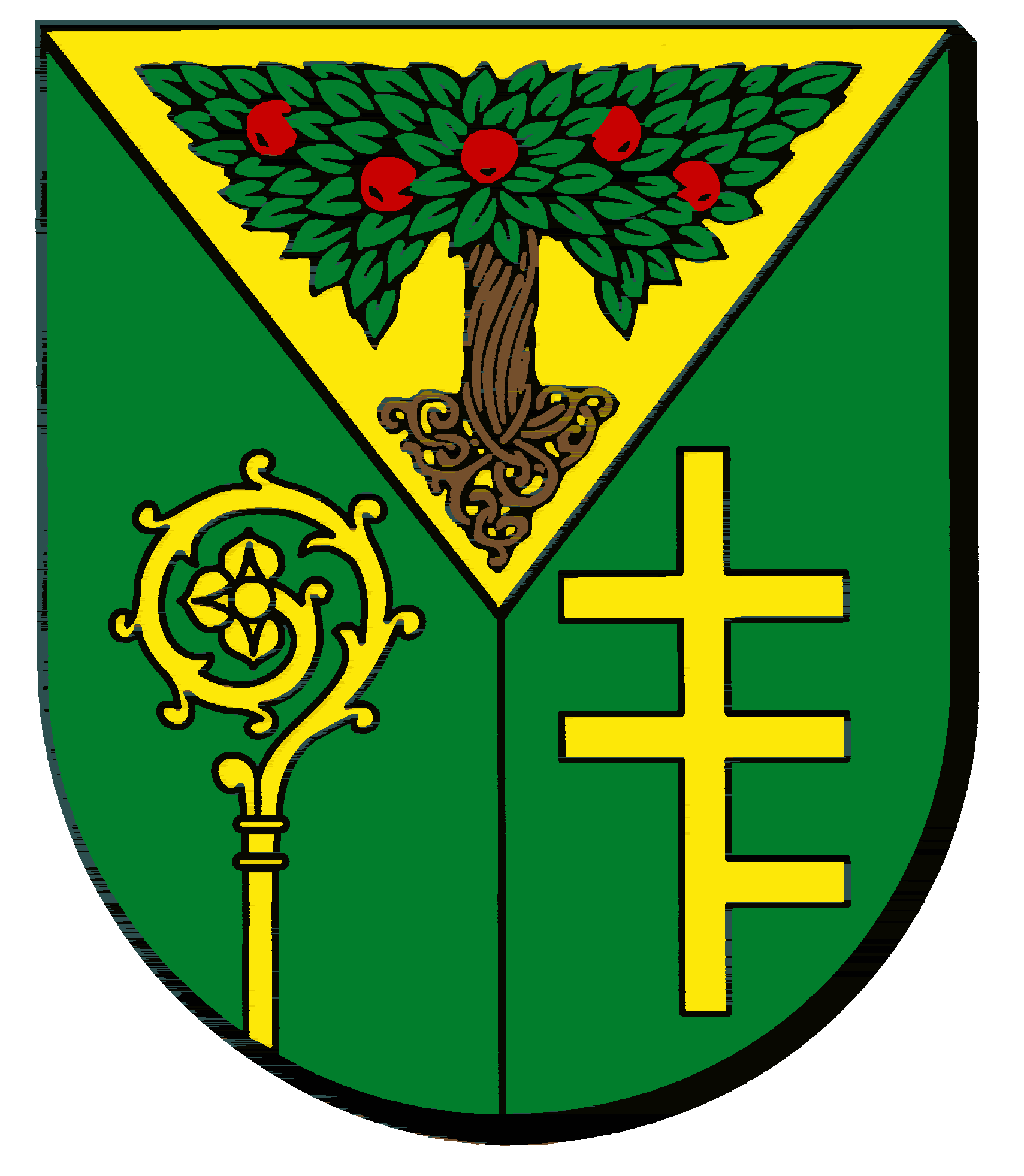 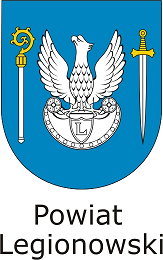 Koncert dofinansowuje Gmina Jabłonna i Powiat LegionowskiWstęp wolnyZapraszamy